To join Andrea’s Business Lunch Club 2023 please return the below information by email to chairman@southnorthantsconservatives.com or by post to SNCA, 1 Victoria House, 138 Watling Street East, Towcester, NN12 6BT. Subscription Type:      Annual Member £160      Day Guest Member £50 per lunch   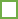 
Full Name: 
Email Address: 
Contact Number: 
Business Name: 
Business Address: 
Payment Method:
 I would like to pay by cash/cheque (‘SNCA’ to 1 Victoria House, 138 Watling Street, Towcester, NN12 6BT) 
 I would like to pay by *bank transfer (Sort Code: 23-05-80 Account Number: 43654322)
*Reference ‘BLC’ followed by your name. I would like to pay via Eventbrite (see link below) https://www.eventbrite.co.uk/e/business-club-2023-tickets-490488192387  Day Member/ Guest – Please indicate which lunch(s) you’re attending:   Friday 13th January      Friday 21st April   Friday 14th July Friday 6th October  				

Total amount:
Date Payment Made: 
*Bring a New Guest* discount for first time guests accompanied by an annual or day member.